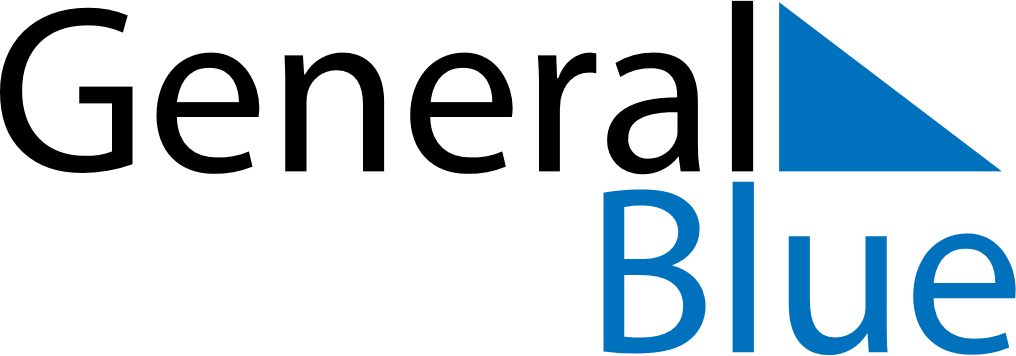 June 2019June 2019June 2019PolandPolandMONTUEWEDTHUFRISATSUN123456789Pentecost1011121314151617181920212223Corpus Christi24252627282930